المملكة العربية السعوديةوزارة التعليم    جامعة المجمعةالسيرة الذاتيةلأعضاء و عضوات هيئة التدريس السعوديين و من في حكمهمجامعة المجمعةأولا: البيانات الشخصية:ثانيا: المؤهلات العلمية:ثالثا: الدرجات العلمية:رابعا : المهام الإدارية التي كلف بها العضو:خامسا: اللجان التي شارك بها العضو:سادسا: المشاركات التي شارك فيها العضو في خدمة الجامعة و المجتمع:ج: المقررات الدراسية التي قام العضو بتدريسها:و:الدورات التدريبية:ز: المؤتمرات و الندوات وورش العمل:اسم عضو هيئة التدريسأريج عبدالله العليأريج عبدالله العليأريج عبدالله العليالكليةالعلوم والدراسات الانسانية بالغاطالقسماللغة الانجليزيةالبريد الإلكترونيaa.alali@mu.edu.saهاتف عمل0164044577الجامعة أو الكليةالتخصصتاريخ الحصول عليهاالمؤهلجامعة الاميرة بنت عبدالرحمناللغة الانجليزية  وآدابها1430البكالوريوسالماجستيرالدكتوراه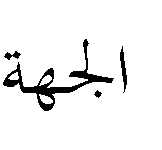 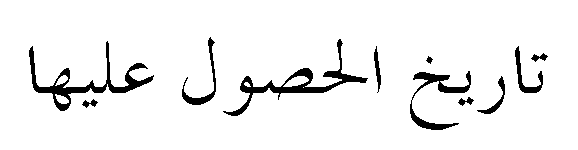 الدرجة العلميةكلية العلوم والدراسات الانسانية بالغاط1/7/1433معيدةمالمهام الإداريةمدة التكليف1الاشراف على وحدة المتابعة2مساعدة لوحدة الاعتماد الاكاديميمساعدة لوحدة الجودةمنسقة لوحدة خدمات الطالبمنسقة لوحدة التدريب حالياًماسم اللجنةمهام اللجنةمدة عمل اللجنة1لجنة كنترول الاختباراتعامين2لجنة اعداد جداول الفصل الثاني بقسم الطالبات لعام 1434/1435فصل دراسي3اعداد حفل تخرج الطالبات لعام 1434/1435فصل دراسي4لجنة سير الامتحاناتفصل دراسي5اعداد حفل تخرج الطالبات لعام 1435/1436فصل دراسي6اعداد حفل تخرج الطالبات لعام 1436/1437فصل دراسيلجنة كنترول الاختباراتفصل دراسيماسم المشاركةنوع المشاركةالمدة12ماسم المقرررقم المقررالمرحلة1القواعد161 نجمالمستوى الأول2القراءة162 نجمالمستوى الأول3الكتابة163 نجمالمستوى الأول4الاستماع والتحدث 165 نجمالمستوى الثاني5قراءات في ادارة الاعمال166 نجمالمستوى الثاني6كتابة في ادارة الاعمال 167 نجمالمستوى الثاني7تحرير التقارير 110 نجمالمستوى الثالث8اللغة الانجليزية لطلاب الحاسب والهندسة102 نجمالمستوى الأول9اللغويات-1320 نجلالمستوى الثالث10ترجمة من اللغة الانجليزية الى العربية118 نجلالمستوى الاول11ترجمة -1212نجلالمستوى الثالث12الاستماع والتحدث-1112 نجلالمستوى الأول13الاستماع والتحدث 2122 نجلالمستوى الثاني14كتابة مقال312 نجلالمستوى الرابع 15الاستماع والمحادثة122 نجلالمستوى الثاني 16اللغويات- 2323 نجلالمستوى الرابع17اللغة الانجليزية 101 انجالمستوى الاول18انشاء -1114 نجلالمستوى الثانيماسم الدورةمكان الانعقادتاريخ الانعقاد1نظام d2lكلية العلوم والدراسات الانسانية بالغاط2السبورة الذكية التفاعلية كلية العلوم والدراسات الانسانية بالغاط26/12/14343الحوسبة السحابية في التعلمكلية العلوم والدراسات الانسانية بالغاط26-27/12/14354صناعة التحفيز والدافعية لدى الطالبالرحمانية 3-4/2/14365القراءة البحثية السريعةالرحمانية21-22 /4/14366نظام ادارة التعلم الالكتروني D2lعن طريق النت18 -19-/5/14367نظام ادارة التعلم الالكتروني D2lعن طريق النت14/10/20158نظام ادارة التعلم الالكتروني D2lعن طريق النت4/11/2015ماسم المؤتمرات و الندوات و ورش العملمكان الانعقادتاريخ الانعقاد1مهام وأهداف إدارة الجمعيات العلميةمركز الرحمانيه1/1/14372متطلبات التأهل للاعتماد البرامجيمركز الرحمانيه5/2/14373حفل اختتام أنشطة الجامعة مع اللجنة النسائية للتنمية المجتمعةمسرح جامعة المجمعة 12/1/1439